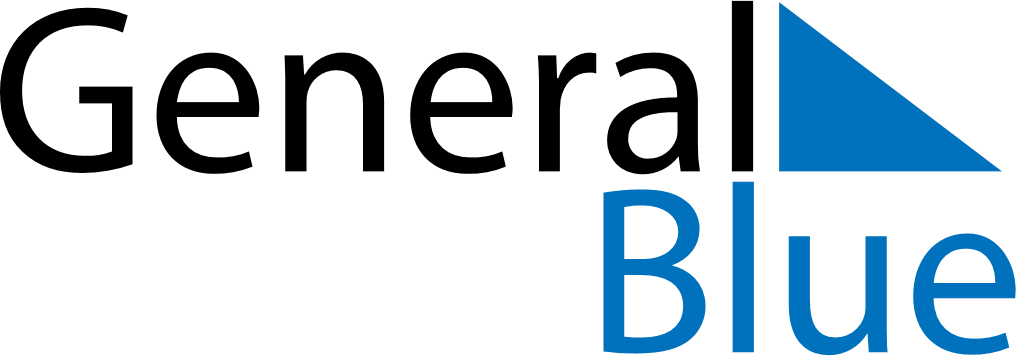 May 2024May 2024May 2024May 2024May 2024May 2024Bensonhurst, New York, United StatesBensonhurst, New York, United StatesBensonhurst, New York, United StatesBensonhurst, New York, United StatesBensonhurst, New York, United StatesBensonhurst, New York, United StatesSunday Monday Tuesday Wednesday Thursday Friday Saturday 1 2 3 4 Sunrise: 5:54 AM Sunset: 7:51 PM Daylight: 13 hours and 56 minutes. Sunrise: 5:53 AM Sunset: 7:52 PM Daylight: 13 hours and 59 minutes. Sunrise: 5:52 AM Sunset: 7:53 PM Daylight: 14 hours and 1 minute. Sunrise: 5:50 AM Sunset: 7:54 PM Daylight: 14 hours and 3 minutes. 5 6 7 8 9 10 11 Sunrise: 5:49 AM Sunset: 7:55 PM Daylight: 14 hours and 5 minutes. Sunrise: 5:48 AM Sunset: 7:56 PM Daylight: 14 hours and 8 minutes. Sunrise: 5:47 AM Sunset: 7:57 PM Daylight: 14 hours and 10 minutes. Sunrise: 5:46 AM Sunset: 7:58 PM Daylight: 14 hours and 12 minutes. Sunrise: 5:45 AM Sunset: 7:59 PM Daylight: 14 hours and 14 minutes. Sunrise: 5:44 AM Sunset: 8:00 PM Daylight: 14 hours and 16 minutes. Sunrise: 5:43 AM Sunset: 8:01 PM Daylight: 14 hours and 18 minutes. 12 13 14 15 16 17 18 Sunrise: 5:42 AM Sunset: 8:02 PM Daylight: 14 hours and 20 minutes. Sunrise: 5:41 AM Sunset: 8:03 PM Daylight: 14 hours and 22 minutes. Sunrise: 5:40 AM Sunset: 8:04 PM Daylight: 14 hours and 24 minutes. Sunrise: 5:39 AM Sunset: 8:05 PM Daylight: 14 hours and 26 minutes. Sunrise: 5:38 AM Sunset: 8:06 PM Daylight: 14 hours and 28 minutes. Sunrise: 5:37 AM Sunset: 8:07 PM Daylight: 14 hours and 30 minutes. Sunrise: 5:36 AM Sunset: 8:08 PM Daylight: 14 hours and 32 minutes. 19 20 21 22 23 24 25 Sunrise: 5:35 AM Sunset: 8:09 PM Daylight: 14 hours and 33 minutes. Sunrise: 5:34 AM Sunset: 8:10 PM Daylight: 14 hours and 35 minutes. Sunrise: 5:33 AM Sunset: 8:11 PM Daylight: 14 hours and 37 minutes. Sunrise: 5:33 AM Sunset: 8:12 PM Daylight: 14 hours and 38 minutes. Sunrise: 5:32 AM Sunset: 8:13 PM Daylight: 14 hours and 40 minutes. Sunrise: 5:31 AM Sunset: 8:13 PM Daylight: 14 hours and 42 minutes. Sunrise: 5:31 AM Sunset: 8:14 PM Daylight: 14 hours and 43 minutes. 26 27 28 29 30 31 Sunrise: 5:30 AM Sunset: 8:15 PM Daylight: 14 hours and 45 minutes. Sunrise: 5:29 AM Sunset: 8:16 PM Daylight: 14 hours and 46 minutes. Sunrise: 5:29 AM Sunset: 8:17 PM Daylight: 14 hours and 47 minutes. Sunrise: 5:28 AM Sunset: 8:18 PM Daylight: 14 hours and 49 minutes. Sunrise: 5:28 AM Sunset: 8:18 PM Daylight: 14 hours and 50 minutes. Sunrise: 5:27 AM Sunset: 8:19 PM Daylight: 14 hours and 51 minutes. 